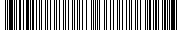 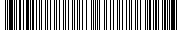 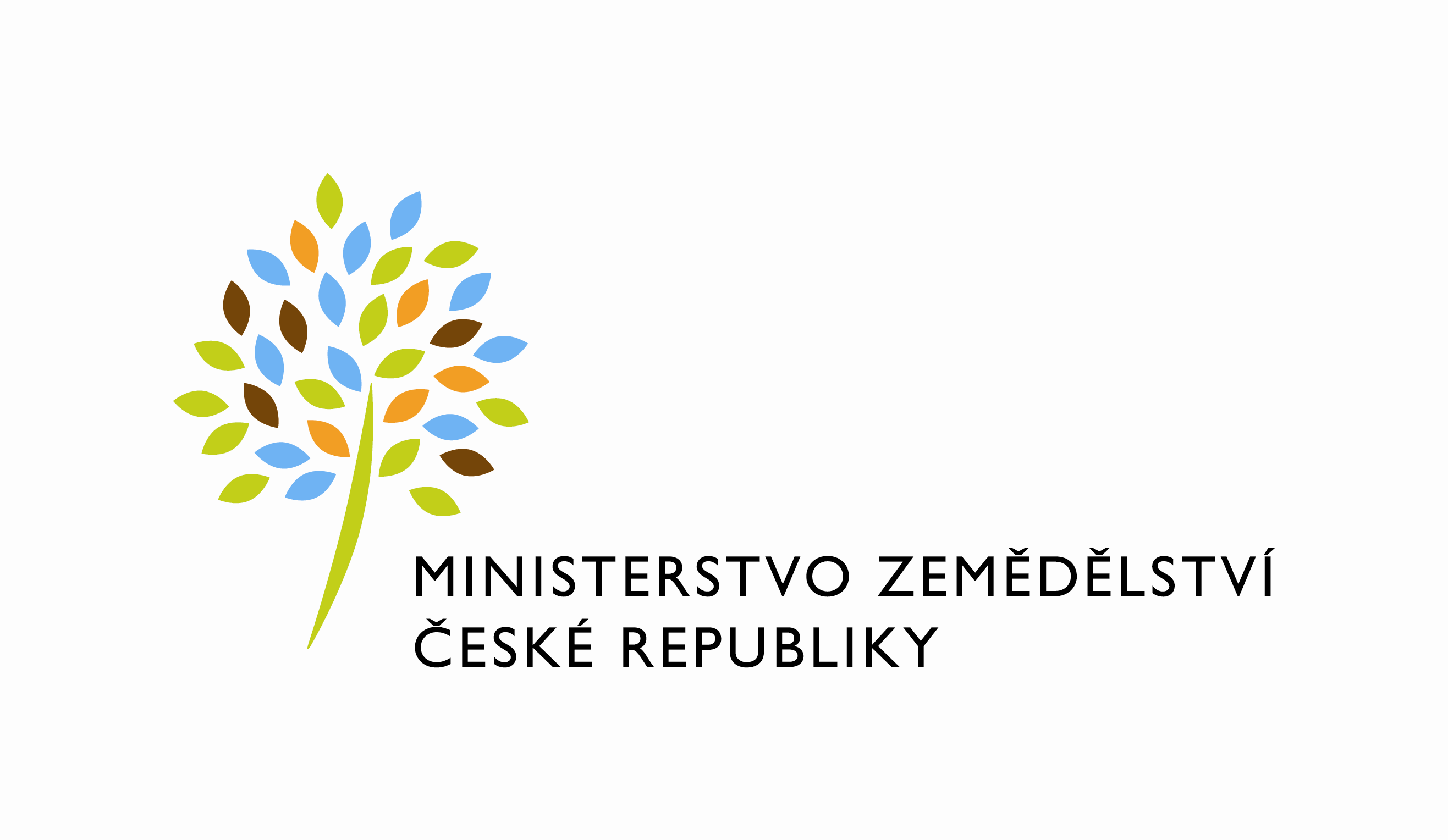 Dodatek č. 2 – Č. 956-2017-12135/2ke SMLOUVě Č. 956-2017-12135 ZE DNE 20. 12. 2017, VE ZNĚNÍ DODATKU Č. 1 Č. 956-2017-12135/1 KE SMLOUVĚ                  ZE DNE 24. 5. 2018(dále jen „Dodatek“)Smluvní strany:Česká republika – Ministerstvo zemědělstvíSe sídlem: Těšnov 65/17, 110 00 Praha 1 – Nové MěstoJednající: Mgr. Pavlem Brokešem, ředitelem odboru vnitřní správyIČO: 00020478DIČ: CZ00020478Bankovní spojení: Česká národní banka, číslo účtu: 1226001/0710 (dále jen „Objednatel“)aPROFIT I s.r.o.  Správní  meziarchivse sídlem Želetice 44, PSČ 671 35zapsána v obchodním rejstříku vedeném Krajským soudem v Brně, oddíl C, vložka 17228zastoupená: Mgr. Zdeňkem Bínou, jednatelem společnostiIČO: 60728728DIČ: CZ60728728bankovní spojení: xxxxxxxxxxxxxxxčíslo účtu: xxxxxxxxxxxxxxxxxxxxxxx(dále jen „ Poskytovatel “)Smluvní strany, vědomy si svých závazků v tomto Dodatku obsažených a s úmyslem být tímto Dodatkem vázány, dohodly se na následujícím znění Dodatku:PreambuleSmluvní strany se dohodly tímto Dodatkem na prodloužení doby trvání Smlouvy o jedno fakturační období, tj. o 3 měsíce, než bude možné po projednání v pracovní skupině Ministerstva pro místní rozvoj pro transparentní veřejné zakázky a předložení vládě uzavřít novou smlouvu. Uzavření Dodatku je nezbytně nutné z důvodu zákonné povinnosti Objednatele archivovat příslušné dokumenty dle platných a účinných právních předpisů, přičemž pro ně nemá k dispozici vlastní prostory. Úvodní ustanoveníTento Dodatek je uzavírán v souladu s čl. VIII. odst. 5 Smlouvy č. 956-2017-12135 ze dne 20. 12. 2017, ve znění dodatku č. 1 ze dne 24. 05. 2018 (dále jen „Smlouva“). Uzavření tohoto Dodatku nepředstavuje podstatnou změnu Smlouvy ve smyslu § 222 zákona č. 134/2016 Sb., o zadávání veřejných zakázek, ve znění pozdějších předpisů.Pojmy použité v tomto Dodatku budou vykládány v souladu se Smlouvou, není- li v tomto Dodatku stanoveno jednoznačně jinak.PŘEDMĚT A ÚČEL DODATKUPředmětem dodatku je prodloužení doby trvání Smlouvy o 3 měsíce včetně navýšení          celkové ceny za poskytované služby o částku 123.144,96 Kč bez DPH odpovídající              ceně za prodloužené období.Účelem Dodatku je zajistit kontinuální plnění služeb ze Smlouvy. Tato změna         nepředstavuje podstatnou změnu závazku a nemění celkovou povahu veřejné              zakázky.ZMĚNY SMLOUVYSmluvní strany se dohodly na změně čl. VI. odst. 1 Smlouvy následovně:Původní znění čl. VI. odst. 1 Smlouvy„1. Smlouva je uzavírána na dobu určitou, a to ode dne její účinnosti dle čl. VIII.        odst.  4 této Smlouvy do 31. 12. 2020.“se mění na následující znění: „1. Smlouva je uzavírána na dobu určitou, a to ode dne její účinnosti dle čl. VIII.        odst. 4 této Smlouvy do 31. 3. 2021.“Smluvní strany se dále dohodly na změně čl. VII. odst. 1 Smlouvy následovně:Původní znění čl. VII. odst. 1 Smlouvy„1. Cena za poskytování archivní služby za období od 1. 1. 2018 do 31. 12. 2020      byla sjednána dohodou obou smluvních stran podle zákona č. 526/1990 Sb., o cenách ve znění pozdějších předpisů, a činí:      Cena za poskytování archivní služby bez DPH za kalendářní čtvrtletí:          123.145,00 Kč      DPH 21%                                                                                                            25.860,45 Kč      Cena za poskytování archivní služby včetně DPH za kalendářní čtvrtletí:     149.005,45 Kč      Cena za poskytování archivní služby bez DPH za kalendářní rok:                  492.580,00 Kč      DPH 21%                                                                                                           103.441,80 Kč      Cena za poskytování archivní služby včetně DPH za kalendářní rok:             596.021,80 Kč      Celková cena za poskytování archivní služby bez DPH:                               1.477.740,00 Kč      DPH 21%                                                                                                           310.325,40 Kč      Celková cena za poskytování archivní služby včetně DPH:                          1.788.065,40 Kč“se mění na následující znění:„1. Cena za poskytování archivní služby za období od 1. 1. 2018 do 31. 03. 2021 byla sjednána dohodou obou smluvních stran podle zákona č. 526/1990 Sb., o cenách, ve znění pozdějších předpisů, a činí:      Cena za poskytování archivní služby bez DPH za kalendářní čtvrtletí:          123.145,00 Kč     DPH 21%                                                                                                            25.860,45 Kč     Cena za poskytování archivní služby včetně DPH za kalendářní čtvrtletí:     149.005,45 Kč     Cena za poskytování archivní služby bez DPH za kalendářní rok:                  492.580,00 Kč     DPH 21%                                                                                                           103.441,80 Kč     Cena za poskytování archivní služby včetně DPH za kalendářní rok:             596.021,80 Kč     Celková cena za poskytování archivní služby bez DPH:                               1.600.884,96 Kč     DPH 21%                                                                                                           336.185,84 Kč     Celková cena za poskytování archivní služby včetně DPH:                          1.937.070,80 Kč“Závěrečná ustanovení  Ostatní ustanovení Smlouvy a jejích příloh, nedotčená tímto Dodatkem, zůstávají beze změny.Tento Dodatek nabývá platnosti dnem jeho podpisu oběma smluvními stranami. Tento dodatek nabývá účinnosti dnem uveřejnění v registru smluv. Poskytovatel svým podpisem níže potvrzuje, že souhlasí s tím, aby byl uveřejněn obraz Dodatku a dalších dokumentů od Smlouvy nebo Dodatku odvozených, včetně metadat požadovaných k uveřejnění dle zákona č. 340/2015 Sb., o zvláštních podmínkách účinnosti některých smluv, uveřejňování těchto smluv a o registru smluv (zákon o registru smluv), ve znění pozdějších předpisů. Smluvní strany se dohodly, že podklady dle předchozí věty odešle za účelem jejich uveřejnění správci registru smluv Objednatel; tím není dotčeno právo Poskytovatele k jejich odeslání.Tento Dodatek představuje úplnou dohodu smluvních stran o předmětu tohoto Dodatku.Tento Dodatek byl vyhotoven a smluvními stranami podepsán ve 4 stejnopisech, z nichž každá ze smluvních stran obdrží po 2 stejnopisech.Smluvní strany prohlašují, že si tento Dodatek přečetly, že s jejím obsahem souhlasí a na důkaz toho k ní připojují svoje podpisy.ObjednatelV Praze dne __.__.______PoskytovatelV _______ dne __.__.______..............................................................Česká republika – Ministerstvo zemědělstvíMgr. Pavel Brokeš ředitelem odboru vnitřní správy.......................................................................PROFIT I s.r.o.  Správní  meziarchivMgr. Zdeněk Bína jednatel společnosti 